IEEE P802.11
Wireless LANsAbstractThis contribution is a proposed comment resolution on technical report on WLAN interworking to 3GPP 5G network. It descrithe revised  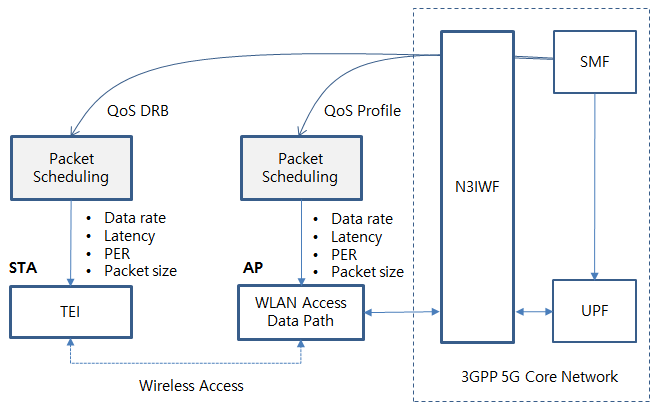 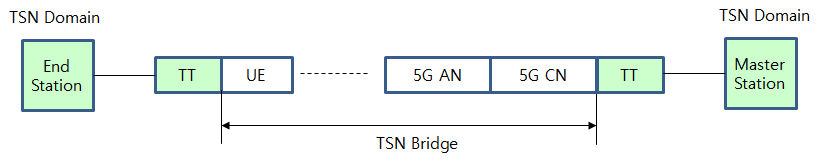 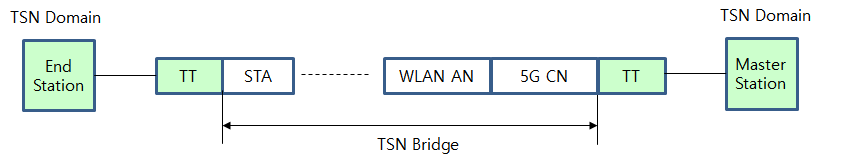 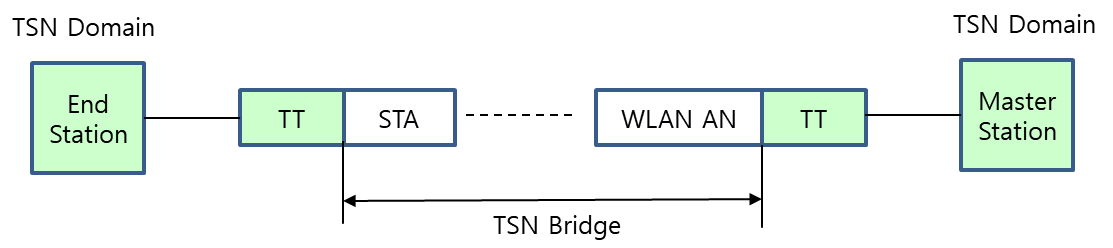 Proposed comment resolution regarding CID  in comment collection sheet(11-20-1262r2)Proposed comment resolution regarding CID  in comment collection sheet(11-20-1262r2)Proposed comment resolution regarding CID  in comment collection sheet(11-20-1262r2)Proposed comment resolution regarding CID  in comment collection sheet(11-20-1262r2)Proposed comment resolution regarding CID  in comment collection sheet(11-20-1262r2)Date:  2020--3Date:  2020--3Date:  2020--3Date:  2020--3Date:  2020--3Author(s):Author(s):Author(s):Author(s):Author(s):NameAffiliationAddressPhoneemailHyun Seo OHETRIGajeongro 218 YusungguDaejeon, Korea+82.42.860.5659hsoh5@etri.re.krHanbyeog CHOETRIGajeongro 218 YusungguDaejeon, Korea+82.42.860.5531hbcho@ etri.re.krYoohwa KangETRIGajeongro 218 YusungguDaejeon, Korea+82.42.860.6364yhkang@etri.re.krChang Han OHallRadio Co. Ltd280, Seobusaet-gil, Geumcheon-gu, Seoul, Korea+82.2.801.1310choh@allradio.co.krSi Young HEOKTKT R&D Center, 151, Taebong-ro, Seocho-gu, Seoul, Korea+82.10.266.4569siyoung.heo@kt.comYangseok JeongKTKT R&D Center, 151, Taebong-ro, Seocho-gu, Seoul, Korea+82.10.9530.0856Yangseok.jeong@kt.comHyeong Ho LEENevision Telecom Inc., Korea Univ.412, 199, Techno2-ro, Yuseong-Gu, Daejeon, 34025, Korea+82.42.931.4130hhlee@netvisiontel.comYoungjae KIM TTA47, Bundang-ro, Bundang-gu, Seongnam-city, Gyeonggi-do, 13591, Korea+82.10.5110,2895yjkim@tta.or.krChoon Sik YimRCN199, Techno2-ro, Yuseong-Gu, Daejeon+82.10.9531.3610Yim253@hnamail.net